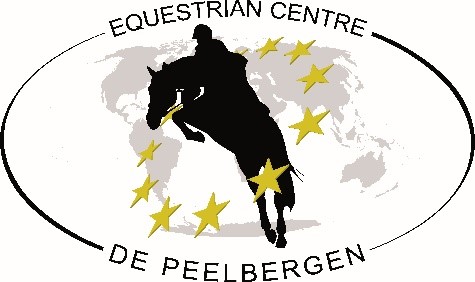 Aanmeldformulier Founders Cup 1 Maart 2020Na afloop van de CSI2* Grand Prix staat de Founders Cup gepland.Programma12:00 - Welkomstreceptie en loting12:30 - Aanvang Grand Prix CSI2*13:00 - Gastronomische driegangen lunch (incl. drank)15:15 - Gezamenlijk parcours verkennen met de Founders en ruiters15:45 - Aanvang Founders CupEr wordt een klassiek 1.40m parcours met barrage verreden. Indien uw ruiter in het basis parcours 4 strafpunten heeft dan mag deze een joker hindernis springen. Als men deze foutloos springt plaatst men zich alsnog voor de barrage. OPGEVENIndien u geen ruiter heeft kunnen wij deze voor u regelen:
Wij hebben geen ruiter en zullen dan ook niet meedoen aan de Founders Cup
Wij hebben geen ruiter, maar willen wel graag meedoen. De Peelbergen zal een ruiter koppelen aan ons bedrijf. Mail dit ingevulde formulier naar wedstrijden@peelbergen.eu
Heeft u vragen, bel dan met Ken Ruysen: 0032 472902091Naam FounderNaam ruiterTelefoonnummer ruiter:Driegangen lunch, incl. drank
(€75,- per persoon)wel/niet
doorhalen wat niet van toepassing is…………………. personen